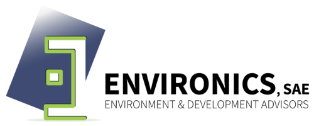 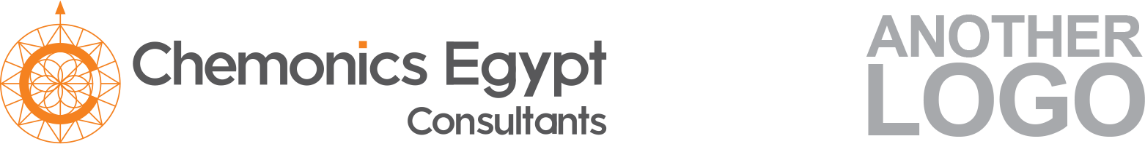 Fact Sheet AE03: Monitor air quality regularlyFact Sheet AE03: Monitor air quality regularlyOverviewOverviewObjectiveContinuously monitoring the air quality ActionAir analysing to check amount of CO & CO2 in closed areasKey ChallengesContinuous monitoring requires time and effort and to corrective reactions to be followed afterProcessProcessComplexityLow  Equipment & Material Air Analyzer device Human ResourcesHVAC technicians ConsiderationsConsiderationsRegulatory AspectsNone Economic Low CAPEX, Low OPEX, Low savings AdvantagesMonitoring air quality will lead to corrective actions regarding ventilation system DisadvantagesCorrective actions could be limiting the number of people in closed areas ImpactsImpactsEnvironmentalNoneEmployment OpportunitiesModerate – technical labors